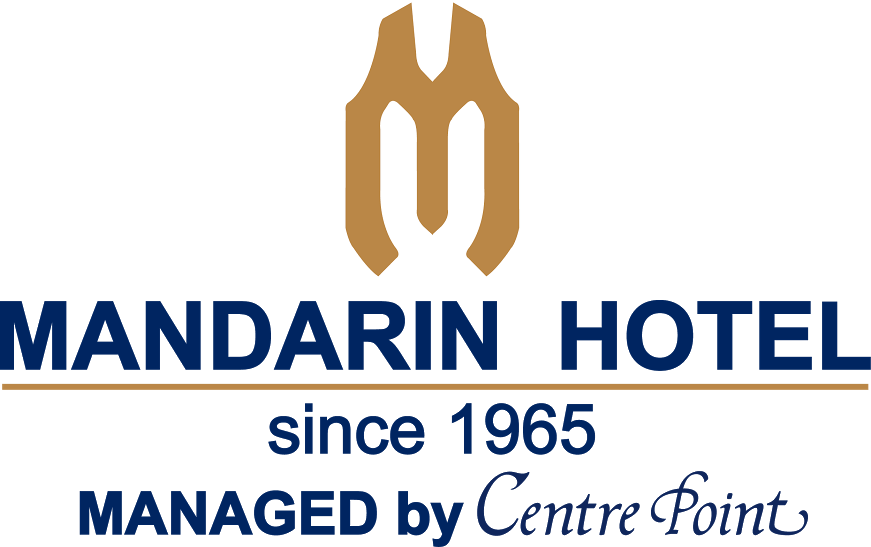 45th International Meeting
The Pharmacological and Therapeutic Society of Thailand 
15th - 17th May 2024Mandarin Hotel Bangkok - Hotel Reservation formAttention to: 	Reservation Department
662 Rama IV Road, Bangrak, Bangkok 10500 Thailand
Tel 66-2 238 0230 ext. Reservations. Fax 66-2 233 3185
Email: rsvn@mandarin-bkk.com; chonthinee.p@mandarin-bkk.com;  pathaipischa.i@mandarin-bkk.comRoom Rates	Room type			Single Occupancy			Double OccupancyDeluxe Room			THB 2,300 net 				THB 2,500 netPremier Room			THB 2,500 net				THB 2,700 netExecutive Room		THB 2,700 net				THB 2,900 netRoom Rate inclusive of:The above rates are inclusive of breakfast and internet in room.Complimentary Drinking water 4 bottles per day.Rates quoted are inclusive of 10% service charge and 7% VAT.Cancellation Policy: Any cancellation or amendment shall notify to us 3 days prior to arrival. In the event of late notification, a cancellation charge one night will be applied.No Show Policy: If you fail to attend (no show), the hotel reserves the right to charge your credit card for 
one-night stay.
Please put the no. of room(s) required and the no. of guest (s) in the below room typeDeluxe Room			   Room (s)	   	      Person (s)		( 	   Twin Bed or	           King Bed)Airport Transfer by: ** Full prepayment required for Hotel Limousine service**Toyota Camry (3 guests maximum)		   Arrival (THB 1,200 net/car/way)         Departure(THB 1,200 net/car/way)
Toyota Commuter Van (5 guests maximum)	   Arrival (THB 1,650 net/car/way)         Departure(THB 1,650 net/car/way)
The room reservation is required to be guaranteed by a major credit cardCredit Card Company:						Card No.Name of Cardholder:						Expiry Date:Signature of Cardholder:
(Confirmation will be sent back when we receive the detailed information of credit card guaranteed)
*Please return the completed reservation form within April 19, 2024, after that the room are subject to roomavailability on that day.First Name/ ชื่อ:First Name/ ชื่อ:First Name/ ชื่อ:Family Name/ นามสกุล:Family Name/ นามสกุล:Family Name/ นามสกุล:Address / ที่อยู่:Address / ที่อยู่:Address / ที่อยู่:City/ เมือง:City/ เมือง:Country/ ประเทศ:Telephone/ โทร:Fax/ แฟกซ์:Email/ อึเมล์:Arrival Date/วันเข้าพัก:Flight No.Arrival Time:Departure Date/วันเช็ดเอ้าท์:Flight No.Departure Time: